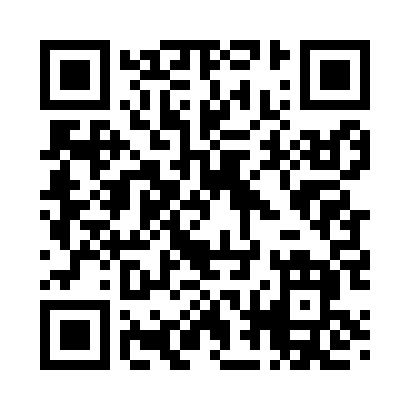 Prayer times for Crumps Bottom, West Virginia, USAMon 1 Jul 2024 - Wed 31 Jul 2024High Latitude Method: Angle Based RulePrayer Calculation Method: Islamic Society of North AmericaAsar Calculation Method: ShafiPrayer times provided by https://www.salahtimes.comDateDayFajrSunriseDhuhrAsrMaghribIsha1Mon4:366:061:275:208:4810:192Tue4:366:071:285:218:4810:193Wed4:376:071:285:218:4810:184Thu4:386:081:285:218:4810:185Fri4:386:081:285:218:4810:186Sat4:396:091:285:218:4710:177Sun4:406:091:285:218:4710:178Mon4:416:101:295:218:4710:169Tue4:416:111:295:218:4710:1610Wed4:426:111:295:218:4610:1511Thu4:436:121:295:228:4610:1412Fri4:446:131:295:228:4510:1413Sat4:456:131:295:228:4510:1314Sun4:466:141:295:228:4410:1215Mon4:476:151:295:228:4410:1216Tue4:486:151:305:228:4310:1117Wed4:496:161:305:228:4310:1018Thu4:506:171:305:228:4210:0919Fri4:516:181:305:218:4210:0820Sat4:526:181:305:218:4110:0721Sun4:536:191:305:218:4010:0622Mon4:546:201:305:218:4010:0523Tue4:556:211:305:218:3910:0424Wed4:566:211:305:218:3810:0325Thu4:576:221:305:218:3710:0226Fri4:586:231:305:218:3610:0127Sat5:006:241:305:208:3610:0028Sun5:016:251:305:208:359:5829Mon5:026:261:305:208:349:5730Tue5:036:261:305:208:339:5631Wed5:046:271:305:208:329:55